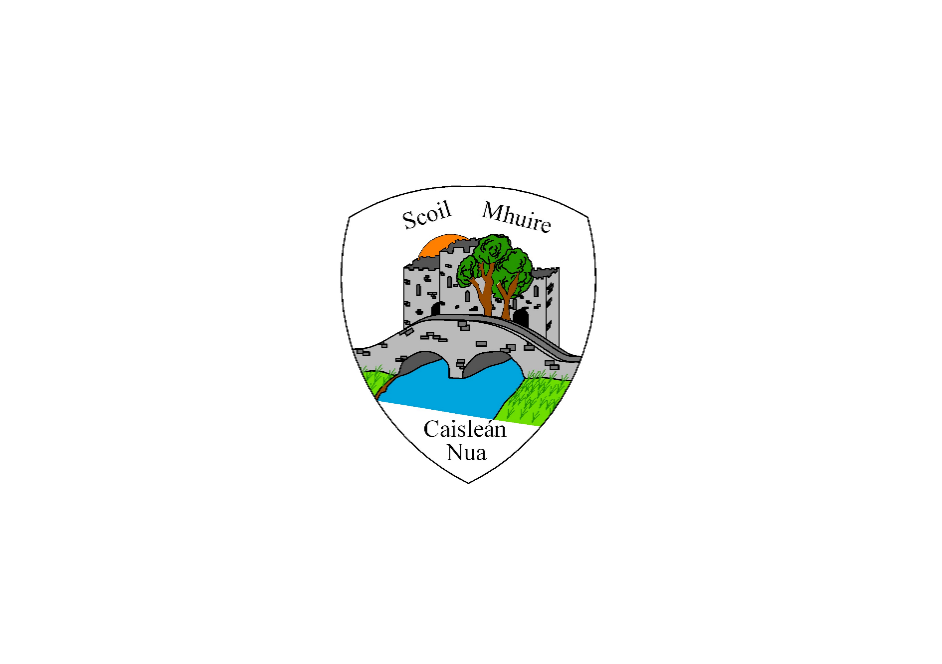 Scoil Mhuire Caisléan NuaStationery List Second ClassQuantity    Item1Colours (Crayons or pencils)2HB Pencils1Rubber1Pencil Sharpener1Ruler2    Glue Sticks